środa 14.11.2018środa 14.11.2018od 14:00Rejestracja w hoteluod 16:30Rejestracja uczestników konferencji17:00 do 20:00Kolacja - Restauracja Panorama 20.30 Wieczór pełen wrażeń - Kręgielnia czwartek 15.11.2018czwartek 15.11.2018czwartek 15.11.20188:008:00Śniadanie9:159:15Otwarcie konferencji9:20 do 9:509:20 do 9:50Wystąpienia Partnerów Konferencji9:20 do 9:509:20 do 9:50mgr Adam Kokoszkiewicz (Dyrektor Departamentu Sprzedaży, Polski Standard Płatności Sp. z o.o.)Rozwój krajowego standardu płatności BLIK po trzech latach obecności na rynkudr Michał Król (Bank Spółdzielczy w Mikołowie)  9:50 do 11:309:50 do 11:30I sesja plenarna Tytuł sesji: Tytuł sesji: I sesja plenarna 1.prof. dr hab. Krzysztof Piasecki (UE  Poznań)O aproksymacji zorientowanego czynnika dyskontującego za pomocą trapezoidalnej skierowanej liczby rozmytejprof. dr hab. Krzysztof Piasecki (UE  Poznań)O aproksymacji zorientowanego czynnika dyskontującego za pomocą trapezoidalnej skierowanej liczby rozmytej2.prof. dr hab. Jan K. Solarz (Społeczna Akademia Nauk)Reputacyjne ryzyko finansowych innowacjiprof. dr hab. Jan K. Solarz (Społeczna Akademia Nauk)Reputacyjne ryzyko finansowych innowacji3.prof. dr hab. Donata Kopańska-Bródka, dr Ewa Michalska (UE Katowice)Modelowanie inwestycji kapitałowych z wykorzystaniem programowania celowegoprof. dr hab. Donata Kopańska-Bródka, dr Ewa Michalska (UE Katowice)Modelowanie inwestycji kapitałowych z wykorzystaniem programowania celowego4.prof. SGH dr hab. I. Pruchnicka-Grabias (SGH)Wykładnik Hursta w analizie persystencji stóp zwrotu z funduszy hedgingowych prof. SGH dr hab. I. Pruchnicka-Grabias (SGH)Wykładnik Hursta w analizie persystencji stóp zwrotu z funduszy hedgingowych 5.prof. UG Paweł Miłobędzki, dr Sabina Nowak (Uniwersytet Gdański)The Co-movement of the Czech Republic, Hungary and Poland Sovereign Credit Default Swaps Spreadsprof. UG Paweł Miłobędzki, dr Sabina Nowak (Uniwersytet Gdański)The Co-movement of the Czech Republic, Hungary and Poland Sovereign Credit Default Swaps Spreads11:30 do 12:0011:30 do 12:00Przerwa na kawę12:00 do 13:3012:00 do 13:30Sesja A Tytuł sesji: 	Tytuł sesji: 	Sesja A 1.dr hab. Anna Szelągowska (SGH)Polska bankowość spółdzielcza w latach 1918-2018. Od papierowej regulacji do cyfrowej innowacjidr hab. Anna Szelągowska (SGH)Polska bankowość spółdzielcza w latach 1918-2018. Od papierowej regulacji do cyfrowej innowacji2.Dr hab. Magdalena Szyszko (WSB Poznań), mgr Artur Chołody  (WSB Poznań)Numizmaty jako forma inwestycji alternatywnych. Przypadek Monet Próbnych Dwudziestolecia MiędzywojennegoDr hab. Magdalena Szyszko (WSB Poznań), mgr Artur Chołody  (WSB Poznań)Numizmaty jako forma inwestycji alternatywnych. Przypadek Monet Próbnych Dwudziestolecia Międzywojennego3.dr Marcin Flotyński (UE Poznań)Metody obliczania poziomu stabilnego finansowania w bankachdr Marcin Flotyński (UE Poznań)Metody obliczania poziomu stabilnego finansowania w bankach4.dr Anna Korzeniowska (UMCS Lublin)Cele i źródła finansowania zadłużenia gospodarstw domowych.dr Anna Korzeniowska (UMCS Lublin)Cele i źródła finansowania zadłużenia gospodarstw domowych.5.dr Mariusz Zygierewicz (Związek Banków Polskich)Uwarunkowaniach udzielania przez banki kredytów hipotecznych o stałej stopie procentowejdr Mariusz Zygierewicz (Związek Banków Polskich)Uwarunkowaniach udzielania przez banki kredytów hipotecznych o stałej stopie procentowej12:00 do 13:3012:00 do 13:30Sesja BTytuł sesji: 	Tytuł sesji: 	Sesja B1.dr hab. inż. A. Paliński (Akademia Górniczo-Hutnicza im. Stanisława Staszica w Krakowie)Czy sztuczna inteligencja zastąpi ekonomistę?dr hab. inż. A. Paliński (Akademia Górniczo-Hutnicza im. Stanisława Staszica w Krakowie)Czy sztuczna inteligencja zastąpi ekonomistę?2.dr Anna Jędrzychowska (UE Wrocław)Koncepcja ustalenia wysokości straty dla gospodarstwa domowego związanego ze śmiercią dziecka.dr Anna Jędrzychowska (UE Wrocław)Koncepcja ustalenia wysokości straty dla gospodarstwa domowego związanego ze śmiercią dziecka.3.dr Adam Sojda (Politechnika Śląska)Zastosowanie algorytmów sztucznej inteligencji w ograniczaniu niskiej emisjidr Adam Sojda (Politechnika Śląska)Zastosowanie algorytmów sztucznej inteligencji w ograniczaniu niskiej emisji4.prof. UEP dr hab. Paweł Kliber  (UE  Poznań)Wyznaczanie potfeli efektywnych w modelu dyfuzji ze skokamiprof. UEP dr hab. Paweł Kliber  (UE  Poznań)Wyznaczanie potfeli efektywnych w modelu dyfuzji ze skokami5.dr Maria Forlicz (UE Wrocław), dr Tomasz Rólczyński (WSB Wrocław)Zadłużenie Polaków - wybrane aspekty w świetle badań ogólnopolskichdr Maria Forlicz (UE Wrocław), dr Tomasz Rólczyński (WSB Wrocław)Zadłużenie Polaków - wybrane aspekty w świetle badań ogólnopolskich13:30 do 14:3013:30 do 14:30Obiad14:45 do 17:1514:45 do 17:15Wycieczka Centrum Produktu Regionalnego „Kto ma owce ten ma sery” w Koniakowie18:00 do 19:00	18:00 do 19:00	Sesja posterowa1.prof. dr hab. Joanna Utkin (SGH Warszawa)Średniokwadratowa analiza portfela na rynku łączonym prof. dr hab. Joanna Utkin (SGH Warszawa)Średniokwadratowa analiza portfela na rynku łączonym 2.dr Michał Stachura, dr Barbara Wodecka (Uniwersytet Jana Kochanowskiego w Kielcach)Uśrednianie rozkładów prawdopodobieństwa do oceny ryzyka przez ubezpieczycieladr Michał Stachura, dr Barbara Wodecka (Uniwersytet Jana Kochanowskiego w Kielcach)Uśrednianie rozkładów prawdopodobieństwa do oceny ryzyka przez ubezpieczyciela3.dr Agata Gluzicka (UE Katowice)Zastosowanie kwadratowej entropii Rao do oceny poziomu dywersyfikacji rynku inwestycyjnegodr Agata Gluzicka (UE Katowice)Zastosowanie kwadratowej entropii Rao do oceny poziomu dywersyfikacji rynku inwestycyjnego4.dr inż. Maciej Wolny (Politechnika Śląska)Teoriogrowe procedury wyznaczania rozwiązania problemu decyzyjnego przy braku informacji międzykryteridr inż. Maciej Wolny (Politechnika Śląska)Teoriogrowe procedury wyznaczania rozwiązania problemu decyzyjnego przy braku informacji międzykryteri5.dr Adrianna Mastalerz Kodzis (UE Katowice)Wielowymiarowa analiza procesów finansowych z wykorzystaniem własności pochodnej ułamkowejdr Adrianna Mastalerz Kodzis (UE Katowice)Wielowymiarowa analiza procesów finansowych z wykorzystaniem własności pochodnej ułamkowej6.dr inż. Tomasz Szkutnik  (UE Katowice)Zastosowanie regresji kwantylowej w obszarach wysokiej gęstości w celu identyfikacji obserwacji odstających na przykładzie danych dotyczących obrotu towarowego z krajami trzecimidr inż. Tomasz Szkutnik  (UE Katowice)Zastosowanie regresji kwantylowej w obszarach wysokiej gęstości w celu identyfikacji obserwacji odstających na przykładzie danych dotyczących obrotu towarowego z krajami trzecimi7.dr inż. M. Stasiak (UE Poznań)Nowe podejście oceny ryzyka inwestycyjnego systemów HFTdr inż. M. Stasiak (UE Poznań)Nowe podejście oceny ryzyka inwestycyjnego systemów HFT8.dr inż. Monika Hadaś-Dyduch (UE Katowice)Multilevel analysis of internationalization through the prism of multiresolution analysisdr inż. Monika Hadaś-Dyduch (UE Katowice)Multilevel analysis of internationalization through the prism of multiresolution analysis9.dr Agnieszka Bezat-Jarzębowska, prof. dr hab. Włodzimierz Rembisz (Instytut Ekonomiki Rolnictwa i Gospodarki Żywnościowej – PIBTransmisja ryzyka cenowego w sektorze rolno-spożywczymdr Agnieszka Bezat-Jarzębowska, prof. dr hab. Włodzimierz Rembisz (Instytut Ekonomiki Rolnictwa i Gospodarki Żywnościowej – PIBTransmisja ryzyka cenowego w sektorze rolno-spożywczym10.dr Renata Dudzińska-Baryła (UE Katowice)Wybór okresu inwestycji w akcje z wykorzystaniem kumulacyjnej teorii perspektywydr Renata Dudzińska-Baryła (UE Katowice)Wybór okresu inwestycji w akcje z wykorzystaniem kumulacyjnej teorii perspektywy20:00 20:00 Uroczysta kolacjaUroczysta kolacjapiątek 16.11.2018piątek 16.11.2018piątek 16.11.2018piątek 16.11.20188:15 8:15 8:15 Śniadanie9:30 do 11:009:30 do 11:009:30 do 11:00Sesja C Tytuł sesji: Tytuł sesji: Tytuł sesji: Sesja C 1.dr inż. Ewa Pośpiech (UE Katowice)Zastosowanie liczb rozmytych do wielokryterialnego wspomagania wyboru portfeli efektywnych - porównaniedr inż. Ewa Pośpiech (UE Katowice)Zastosowanie liczb rozmytych do wielokryterialnego wspomagania wyboru portfeli efektywnych - porównaniedr inż. Ewa Pośpiech (UE Katowice)Zastosowanie liczb rozmytych do wielokryterialnego wspomagania wyboru portfeli efektywnych - porównanie2.dr Małgorzata Just  (Uniwersytet Przyrodniczy w Poznaniu)Zastosowanie pozycyjnej metody MEF-TOPSIS do oceny samodzielności finansowej jednostek samorządu terytorialnegodr Małgorzata Just  (Uniwersytet Przyrodniczy w Poznaniu)Zastosowanie pozycyjnej metody MEF-TOPSIS do oceny samodzielności finansowej jednostek samorządu terytorialnegodr Małgorzata Just  (Uniwersytet Przyrodniczy w Poznaniu)Zastosowanie pozycyjnej metody MEF-TOPSIS do oceny samodzielności finansowej jednostek samorządu terytorialnego3.mgr Bartłomiej Lisicki (UE Katowice)Wycena rynkowa spółek przemysłowych w sytuacji raportowania utraty wartości aktywówmgr Bartłomiej Lisicki (UE Katowice)Wycena rynkowa spółek przemysłowych w sytuacji raportowania utraty wartości aktywówmgr Bartłomiej Lisicki (UE Katowice)Wycena rynkowa spółek przemysłowych w sytuacji raportowania utraty wartości aktywów4.dr Piotr Komorowski (Uniwersytet Kardynała Stefana Wyszyńskiego )Cykl życia kryzysu w małej gospodarce otwartejdr Piotr Komorowski (Uniwersytet Kardynała Stefana Wyszyńskiego )Cykl życia kryzysu w małej gospodarce otwartejdr Piotr Komorowski (Uniwersytet Kardynała Stefana Wyszyńskiego )Cykl życia kryzysu w małej gospodarce otwartej5.dr Anna Łyczkowska-Hanćkowiak (WSB w Poznaniu)O zastosowaniu rozmytego czynnika dyskontującego w kryterium Jensenadr Anna Łyczkowska-Hanćkowiak (WSB w Poznaniu)O zastosowaniu rozmytego czynnika dyskontującego w kryterium Jensenadr Anna Łyczkowska-Hanćkowiak (WSB w Poznaniu)O zastosowaniu rozmytego czynnika dyskontującego w kryterium Jensena9:30 do 11:009:30 do 11:009:30 do 11:00Sesja D Tytuł sesji: Tytuł sesji: Tytuł sesji: Sesja D 1.dr Barbara Wodecka, dr Michał Stachura (Uniwersytet Jana Kochanowskiego w Kielcach)O estymacji nieznanej liczebności próby z użyciem liczby k-tych rekordówdr Barbara Wodecka, dr Michał Stachura (Uniwersytet Jana Kochanowskiego w Kielcach)O estymacji nieznanej liczebności próby z użyciem liczby k-tych rekordówdr Barbara Wodecka, dr Michał Stachura (Uniwersytet Jana Kochanowskiego w Kielcach)O estymacji nieznanej liczebności próby z użyciem liczby k-tych rekordów2.dr hab. Jerzy Marcinkowski  (UE  Poznań)Portfolio management and evaluation criteria of investment strategies in the conditions of very limited information dr hab. Jerzy Marcinkowski  (UE  Poznań)Portfolio management and evaluation criteria of investment strategies in the conditions of very limited information dr hab. Jerzy Marcinkowski  (UE  Poznań)Portfolio management and evaluation criteria of investment strategies in the conditions of very limited information 3.mgr Artur Pluska (SGH Warszawa)Miary ryzyka kursowego w zarządzaniu strukturą walutową długu publicznegomgr Artur Pluska (SGH Warszawa)Miary ryzyka kursowego w zarządzaniu strukturą walutową długu publicznegomgr Artur Pluska (SGH Warszawa)Miary ryzyka kursowego w zarządzaniu strukturą walutową długu publicznego4.dr Witold Szczepaniak,  mgr Marta Karaś (UE Wrocław)Uogólniona miara ryzyka systemowego oparta na zmiennościdr Witold Szczepaniak,  mgr Marta Karaś (UE Wrocław)Uogólniona miara ryzyka systemowego oparta na zmiennościdr Witold Szczepaniak,  mgr Marta Karaś (UE Wrocław)Uogólniona miara ryzyka systemowego oparta na zmienności5.dr Dariusz Fillip (Uniwersytet Kardynała Stefana Wyszyńskiego)Manager Gender and Educational Credentials in  Performance of Polish Mutual Fundsdr Dariusz Fillip (Uniwersytet Kardynała Stefana Wyszyńskiego)Manager Gender and Educational Credentials in  Performance of Polish Mutual Fundsdr Dariusz Fillip (Uniwersytet Kardynała Stefana Wyszyńskiego)Manager Gender and Educational Credentials in  Performance of Polish Mutual Funds11:00 do 11:3011:00 do 11:3011:00 do 11:30Przerwa na kawę11:30 do 13:0011:30 do 13:00II sesja plenarna Tytuł sesji: Tytuł sesji: II sesja plenarna 1.prof. dr hab. Stanisław Heilpern (UE Wrocław)Nieprecyzyjny proces ryzykaprof. dr hab. Stanisław Heilpern (UE Wrocław)Nieprecyzyjny proces ryzyka2.prof. dr hab. Włodzimierz Rembisz, mgr Aleksandra Pawłowska (Instytut Ekonomiki Rolnictwa i Gospodarki Żywnościowej – PIBAnaliza relacji inwestycji do czynnika kapitału i produkcji w polskim sektorze rolnymprof. dr hab. Włodzimierz Rembisz, mgr Aleksandra Pawłowska (Instytut Ekonomiki Rolnictwa i Gospodarki Żywnościowej – PIBAnaliza relacji inwestycji do czynnika kapitału i produkcji w polskim sektorze rolnym3.prof. dr hab. Edward Radosiński (Politechnika Wrocławska)Weryfikacja modeli ekonometrycznych na przykładzie symulacyjnego modelu firmyprof. dr hab. Edward Radosiński (Politechnika Wrocławska)Weryfikacja modeli ekonometrycznych na przykładzie symulacyjnego modelu firmy4.prof. dr hab. Stanisław Wieteska (Uniwersytet Jana Kochanowskiego w Kielcach,  filia w Piotrkowie Trybunalskim)Pojęcie czasu rzeczywistego i obszary jego zastosowania i kalkulacjiprof. dr hab. Stanisław Wieteska (Uniwersytet Jana Kochanowskiego w Kielcach,  filia w Piotrkowie Trybunalskim)Pojęcie czasu rzeczywistego i obszary jego zastosowania i kalkulacjiPodsumowanie i zakończenie konferencji13.0013.00Obiad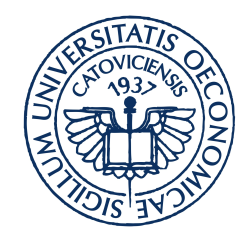 